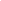 INDEXEXECUTIVE SUMMARY[Middle Fork Adventures] facilitates water sports at the [Middle Fork section of the Salmon River] for young adventurous tourists. The company specializes in [whitewater rafting] and [kayaking], offering the best safety equipment and employing professionally trained guides to ensure the best experience possible for customers. Growing interest in extreme outdoor activities among working millennial will help make businesses such as [Middle Fork Adventures profitable].COMPANY OVERVIEWMission Statement: [Middle Fork Adventures] is committed to facilitating safe and entertaining water sports activities for the free-spirited and adventurous individuals.  Philosophy: Professionalism and customer focus are central [Middle Fork Adventures] business operations. The company makes sure that the safety and well-being of its guests are the top priority.Vision: [Middle Fork Adventures] aims to contribute to responsible tourism in Idaho by providing excellent customer service and observing safety measures that will ensure a pleasant and enjoyable experience for its customers. Outlook: The water sports has seen tremendous growth over the past [5 years] as more young adults in America are engaging in outdoor recreation involving physical activity. Despite seasonal demands, companies providing such services foresee considerable growth as the need for extreme recreation becomes imperative for this particular market. Type of Industry: Tourism Industry / Water Sports IndustryBusiness Structure: Limited PartnershipOwnership: [Middle Fork Adventures] is owned by partners [Leroy Heard] and [Jesse Larson], and limited partners [Damian Clinton] and [Vanessa Timid]. Each owns [25%] of the company's shares of profits and losses. Only [Leroy Heard] and [Leroy Heard] have managerial responsibilities. Start-Up Summary: The [$100,000.00] start-up cost covers payments for the campsite land, supplies, equipment, utilities, and other operational expenses.Management Team:Short- and Long-Term Goals and Milestones:PRODUCTS AND SERVICESProduct/Service Description: [Middle Fork Adventures] facilitates single- and multi-day rafting trips and kayak games along the [Middle Fork section of Idaho's Salmon River]. The company provides all the equipment and tools needed for a trip or game. Each guest participant will be given full protective gear and oriented by a [Middle Fork Adventures] tour guide. Value Proposition: All employees of [Middle Fork Adventures] are professionally trained and certified to assist and facilitate in extreme outdoor recreational activities such as whitewater rafting and kayaking. The company has also secured appropriate insurance policies. This ensures a safe and enjoyable experience for [Middle Fork Adventures] clients. Pricing Strategy: The business utilizes premium pricing, considering its investments on the customers' safety and security. EXECUTIONMarketing Plan: [Middle Fork Adventures] targets employed millennial aged [22 to 35]. Attracting this market requires aggressive online marketing, including social media campaigns and customer experience optimization in the company's official website.  Market Research: As of [2018], more than [50%] of America's adult population has made huge investments in recreation involving physical activity. Extreme outdoor activities are gaining popularity among millennial due to a shift in the perception of recreation. Water sports has become one of the most preferred modes of recreation alongside camping and trekking. Marketing Strategy: In order to reach [Middle Fork Adventures] millennial target market, online marketing will be central to the company's marketing strategies. Forming a network within the neighboring cities requires aggressive word-of-mouth marketing and community involvement.  Organizational Structure: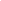 OPERATIONAL PLANLocation and Facilities: The main office of [Middle Fork Adventures] is located at a small building in Maple Avenue and is easily accessible through the [I5 US-93 Highway]. All activities are done at the [Middle Fork section of the Salmon River], where a cabin at the owners' riverside property serves as a guest lounge. Tools and Equipment Checklist:IT InfrastructureFINANCIAL PLAN Assumptions: The financial plan for Middle Fork Adventures is based on the following assumptions:Monthly total expenses will increase by [1.2%] beginning Q3 of [2019].Monthly revenue will increase by [2.8%] beginning Q3 of [2019].An increase in customers is expected from June to September.Monthly Expense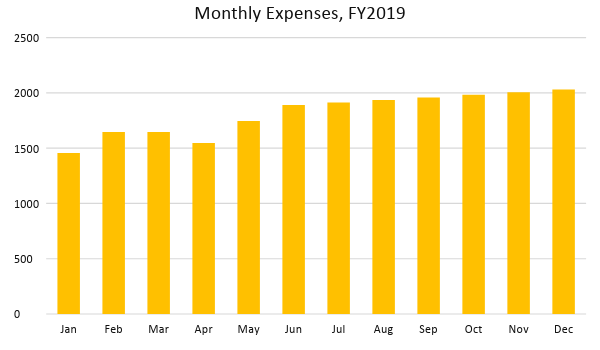 Monthly Revenue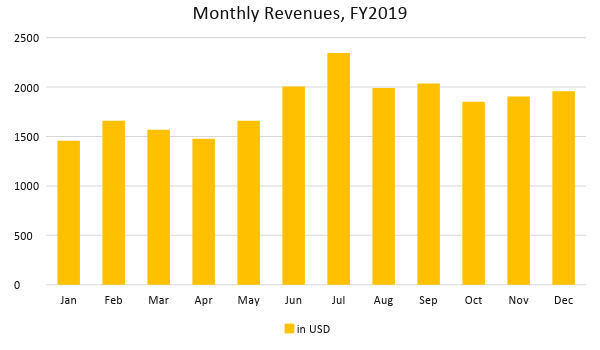 Business Financing: The owners will release [$40,000.00 of the $50,000.00] total planned investment from their personal accounts. The remaining [$10,000.00] will be acquired through an unsecured line of credit from the Idaho Central Credit Union.StatementsEXECUTIVE SUMMARYCOMPANY OVERVIEWPRODUCTS AND SERVICESEXECUTIONOPERATIONAL PLANFINANCIAL PLAN[INSERT PAGE NO.][INSERT PAGE NO.][INSERT PAGE NO.][INSERT PAGE NO.][INSERT PAGE NO.][INSERT PAGE NO.]Start-Up FundingStart-Up FundingStart-Up Expenses$20,000.00Start-Up Assets$30,000.00Total Funding Required$50,000.00AssetsAssetsNon-Cash Assets from Start-Up$10,000.00Cash Requirements from Start-up$10,000.00Additional Cash Raised$0.00Cash Balance on Starting Date$10,000.00Total Assets$30,000.00CapitalCapitalPlanned InvestmentOwners$40,000.00Additional Investment Requirement$10,000.00Total Planned Investment$50,000.00Loss at Start-Up (Start-Up Expenses)-$20,000.00Total Capital$30,000.00Total Capital and Liabilities$30,000.00Start-UpStart-UpRequirementsStart-Up ExpensesLease$5,000.00Equipment and Supplies$5,000.00Utilities and Maintenance$5,000.00Marketing and Promotion$2,000.00Others$3,000.00Total Start-Up Expenses$20,000.00Start-Up AssetsStart-Up AssetsCash Required$20,000.00Other Current Assets$5,000.00Long-Term Assets$5,000.00Total Assets$30,000.00Total Requirements (Total Start-Up Expenses + Total Assets)$50,000.00Management TeamRole/FunctionSkillsLeroy HeardOperations ManagerResource management, interpersonal communicationJesse LarsonHR & Admin ManagerConflict management, human resource managementAmelia SandsFinance ManagerAccounting, budget managementShort-Term GoalsMilestonesAcquire business permitCompleted and submitted requirements to state wildlife services (October 13, 2018)Received business permit to operate (December 1, 2018)Hire and train guidesHired 5 guides (3rd week of November 2018)Provided basic training (1st week of December)Long-Term GoalsMilestonesImprove customer experienceAttended training camp for outdoor recreation safety (November 7, 2018)Drafted company policies and regulations on safety (December 7, 2018)Secure repeat business-Created sales and marketing plan (December 10, 2018)SWOT AnalysisStrengthsWeaknessesOpportunitiesThreatsMiddle Fork AdventuresSafe and secure trips facilitated by professionally trained guidesPremium priced servicesOffer unique tour and game packages to add value to premium pricesReluctance of market to pay for premium servicesRiver DriftersAffordable package toursPoor amenities and customer serviceBrand franchisingOther businesses providing better services and amenitiesSalmon River ExperienceOffers a wide range of outdoor recreational servicesInaccessible locationOffer additional transportation servicesPotential customers losing interest in the business due to locationMarketing StrategyActivitiesTimelineSuccess CriteriaSocial media- Facebook, Twitter, and Instagram pages- Photo and video promotionOctober 2018 to presentRegular page visits and likesWebsite and SEO- Website with chat support and booking capacity- Online directory listingsNovember 2018 to present- Increase in the number of inquiries/searches/web visitsCommunity networking- Word-of-mouth recommendations from friends and colleagues- Participation in local eventsSeptember 2018 to present- Increase in the number of inquiries through phone or personal communicationSoftwareQuantitySquare POS1Set more scheduling software1HardwareQuantityRafts10Kayaks10InfrastructureExisting (Y/N)DescriptionPOS systemNFor installmentWebsiteNUnder developmentSocial mediaYFacebook, Instagram, TwitterProfit and Loss ProjectionProfit and Loss ProjectionProfit and Loss ProjectionFY2019FY2020Sales$21,903.51$30,007.81Direct Cost of Sale$5,475.88$7,501.95Other Cost of Sale$1,098.00$1,546.11Total Cost of Goods Sold or COGS (Sales - Direct Cost of Sale - Other Cost of Sale)$6,573.88$9,048.06Gross Profit (Sales-Total Cost of Goods Sold)$15,329.63$20,959.75Gross Margin % (Gross Profit/Sales)69.99%69.85%Operating ExpensesOperating ExpensesOperating ExpensesLease$5,000.00$5,000.00Equipment and Supplies$5,000.00$2,500.00Utilities and Maintenance$5,000.00$3,500.00Marketing and Promotion$2,000.00$2,000.00Others$3,000.00$2,000.00Total Operating Expenses$20,000.00$15,000.00EBITDA (Total Cost of Sale-Total Operating Expenses)-$13,426.12-$5,951.94Depreciation$0.00$500.00Interest Expense$0.00$0.00Taxes Paid$100.00$150.00Net Profit (Gross Profit - Operating Expenses - Taxes - Interest)-$4,770.37$5,809.75Balance Sheet ProjectionBalance Sheet ProjectionBalance Sheet ProjectionFY2019FY2020Cash$20,000.00$20,000.00Accounts Receivable$0.00$1,000.00Inventory$0.00$1,000.00Other Current Assets$5,000.00$5,000.00Total Current Assets$25,000.00$27,000.00Long-Term Assets$5,000.00$5,000.00Accumulated Depreciation$0.00$500.00Total Long-Term Assets (Long-Term Assets-Accumulated Depreciation)$5,000.00$4,500.00Total Assets (Total Current Assets + Total Long-Term Assets)$30,000.00$31,500.00Accounts Payable$500.00$1,200.00Notes Payable$700.00$500.00Other$1,500.00$2,000.00Total Liabilities$2,700.00$3,700.00Paid-in Capital$40,000.00$50,000.00Retained Earnings$27,659.43$31,032.00Total Owner's Equity (Total Assets - Total Liabilities)$27,300.00$27,800.00Total Liabilities & Equity (Total Liabilities/Total Owner's Equity)9.89%13.31%Cash Flow ProjectionCash Flow ProjectionCash Flow ProjectionFY2019FY2020Operating Cash Beginning$20,000.00$20,000.00Sources of CashReceivables$0.00$1,000.00Sales$21,903.51$30,007.81Others$5,000.00$5,000.00Total Cash$46,903.51$56,007.81ExpendituresLease$5,000.00$5,000.00Equipment and Supplies$5,000.00$2,500.00Utilities and Maintenance$5,000.00$3,500.00Marketing and Promotion$2,000.00$2,000.00Others$3,000.00$2,000.00Total Expenditures$20,000.00$15,000.00Net Income/Loss (Total Cash - Total Expenditures)$26,903.51$41,007.81